電子情報通信学会ワードテンプレート―和文論文誌C用―電子 花子†a)　　　情報 太郎††　　　通信 次郎††Word Template for The IEICE Transactions on Electronics(Japanese Edition)Hanako DENSHI†a), Taro JOUHO††, and Jiro TSUSHIN††あらまし　和文論文誌Cは，投稿による論文，レター，ショートノート，紙上討論，問題提起，及び訂正と，編集委員会から執筆を依頼するサーベイ論文，招待論文，及び解説論文から構成されている．レターは，速報を目的にしており，新規性をもっとも重要視した短論文である．キーワード　論文，ショートノート，レター	†	第一大学工学部，東京都
Faculty of Engineering, First University, 1-2-3 Yamada, Minato-ku, Tokyo, 105-0123 Japan	††	大阪株式会社開発部，吹田市
R&D Division, Osaka Corporation, 4-5-6 Kawada, Suita-shi, 565-0456 Japan	a)	E-mail: hanako@denshi.ac.jp1．まえがき本ワードテンプレートは和文論文誌Cレター用に構成されています．2．投稿原稿の作成方法についてここでは，和文論文誌Cの「和文論文投稿のしおり」(http://www.ieice.org/jpn/shiori/es_mokuji.html)より，原稿を執筆する際に必要なことの概要を解説します．詳しくはしおりを御参照下さい．2.1　投稿原稿の構成投稿原稿は次の項目を満たしている必要があります．1. 論文の分類（論文，レターなど），2. 論文題名（和文，英文），3. 著者名（和文，英文），4. 所属及び住所（和文，英文），5. あらまし（120字以内），6. 和文キーワード（4～5語），7. 本文（まえがき，むすびを含む），8. 謝辞（記載する場合のみ），9. 文献，10. 付録（付録とすべき項目がある場合のみ），11.英文アブストラクト（50ワード以内），12. 英文キーワード（和文キーワードの英訳），13. すべての図，写真，表，及びその和文（※英文は任意）キャプション2.2　標準ページ数ページ数は，レターの場合は刷り上り2ページ（厳守）とします．1頁あたりの文字数は，24字×44行×2段＝2112字となります．英文アブストラクト・英文キーワード（英文論文誌に掲載）は刷り上りページ数に含まれません．2.3　図，写真，表(a)　図，写真，表は，刷り上がり片段6.5cm，両段13cmになります．(b)　図，写真，表中の文字は，刷り上がり（原寸）の大きさで判別できるように作成します（7ポイントが目安）．３．むすび投稿原稿の準備ができましたら，投稿論文管理システム[2]からご投稿下さい．ご投稿をお待ちしております．文　　　献	[1]	著者名，“標題，”雑誌名，巻，号，pp.を付けて始め-終りのページ，月年．	[2]	電子情報通信学会，投稿論文管理システム，信学会，https://review.ieice.org/regist/regist_baseinfo_j.aspx付　　録1．ワードテンプレートに関して(1)　ページの余白ページの余白は，上：25mm，下：25mm，左：14.5mm，右：14.5mmとなっています（図1）．(2)　文字数と行数文字数と行数は，文字数：24文字，行数：44行，二段組となっています（図2）．(3)　本文フォント本文のフォントは，日本語：ＭＳ明朝 8.5pt，英数字：Times New Roman 8.5ptとなっています（表1）．2．スタイルと書式に関して本ワードテンプレートでは，［書式］→［スタイルと書式］より文字レイアウトや段落レイアウトが変更できます．表1に［スタイルと書式］の一覧を示します．該当箇所にカーソルを置き，［スタイルと書式］の中から書式を選択すれば，書式設定が適用されます．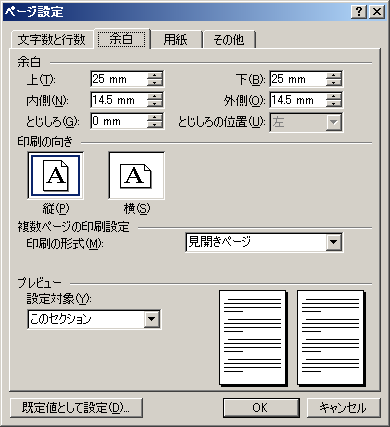 図1　余白の設定Figure 1　Page Configuration: Space.3．スタイルを使用する際の留意点本ワードテンプレートを使用する際，用意したスタイルの設定が変更されないよう下記に留意願います．(1)「スタイルの変更」→「自動的に更新する」のチェックボックスをチェックしないで下さい．(2)「文字/段落スタイルの変更」→「選択箇所と一致するよう更新する」を選択しないで下さい．(3)「文字/段落スタイルの変更」→「スタイルに登録されている書式を更新する」を選択しないで下さい．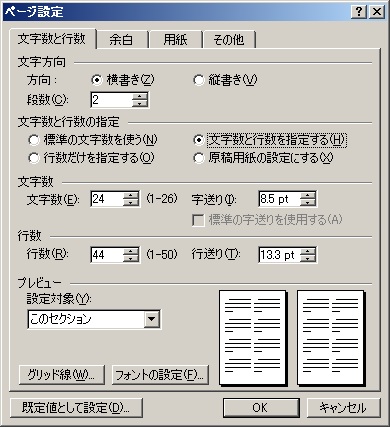 図2　文字数と行数Figure 2　Page Configuration: Character and Line.Abstractkey words